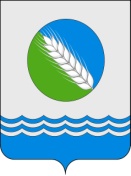                                                               ГЛАВАДМИТРОВОГОРСКОГО  СЕЛЬСКОГО  ПОСЕЛЕНИЯКОНАКОВСКОГО  РАЙОНА  ТВЕРСКОЙ  ОБЛАСТИ      ===========================================================                               ПОСТАНОВЛЕНИЕот  28.10.2019 г.                       с. Дмитрова Гора           	                           № 107Об    определении   мест   для    выгула    домашних животных     на     территории     муниципальногообразования «Дмитровогорское сельское поселение».        В целях регулирования вопросов в сфере благоустройства территории Дмитровогорского сельского поселения Конаковского района Тверской области в части содержания домашних животных и повышения комфортности условий проживания граждан, в соответствии со статьями 2, 8, 13 Федерального закона Российской Федерации от 27.12.2018 года № 498-ФЗ «Об ответственном обращении с животными и о внесении изменений в отдельные законодательные акты Российской Федерации», статьями 14 и 45.1 Федерального Закона от 06.10.2003 № 131-ФЗ «Об общих принципах организации местного самоуправления в Российской Федерации», руководствуясь Уставом муниципального образования «Дмитровогорское сельское поселение»,                                                ПОСТАНОВЛЯЮ:Определить места для выгула домашних животных на территории муниципального образования «Дмитровогорское сельское поселение» согласно Приложений 1-22.2. Настоящее постановление вступает в силу со дня его официального обнародования.3. Обнародовать настоящее постановление в соответствии с Уставом муниципального образования «Дмитровогорское сельское поселение» и разместить на официальном сайте МУ «Администрация Дмитровогорского сельского поселения» в сети Интернет (http://admgora.ru/).4.  Контроль за исполнением данного постановления оставляю за собой.Глава Дмитровогорского сельского поселения                         П.В. Монастыршин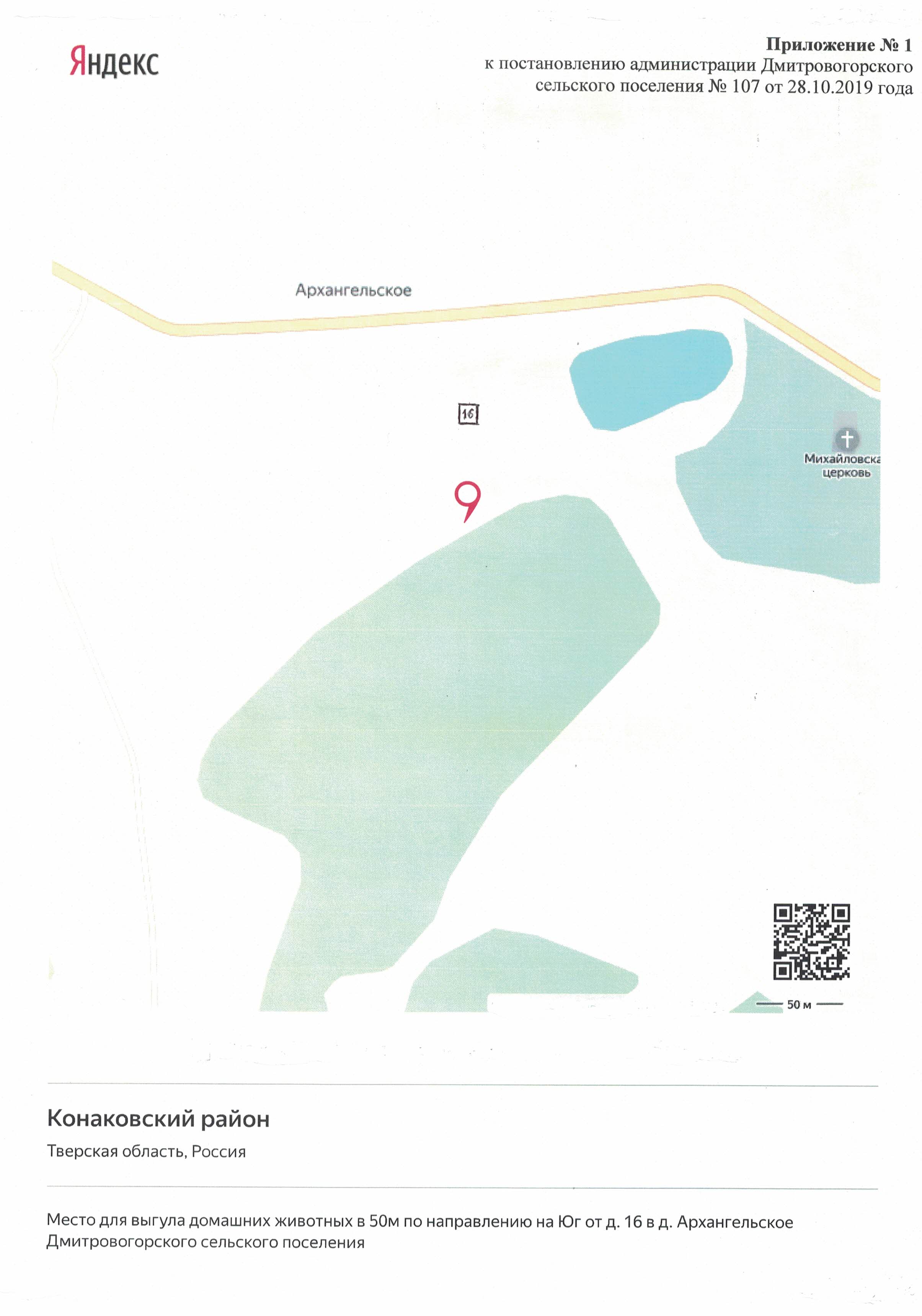 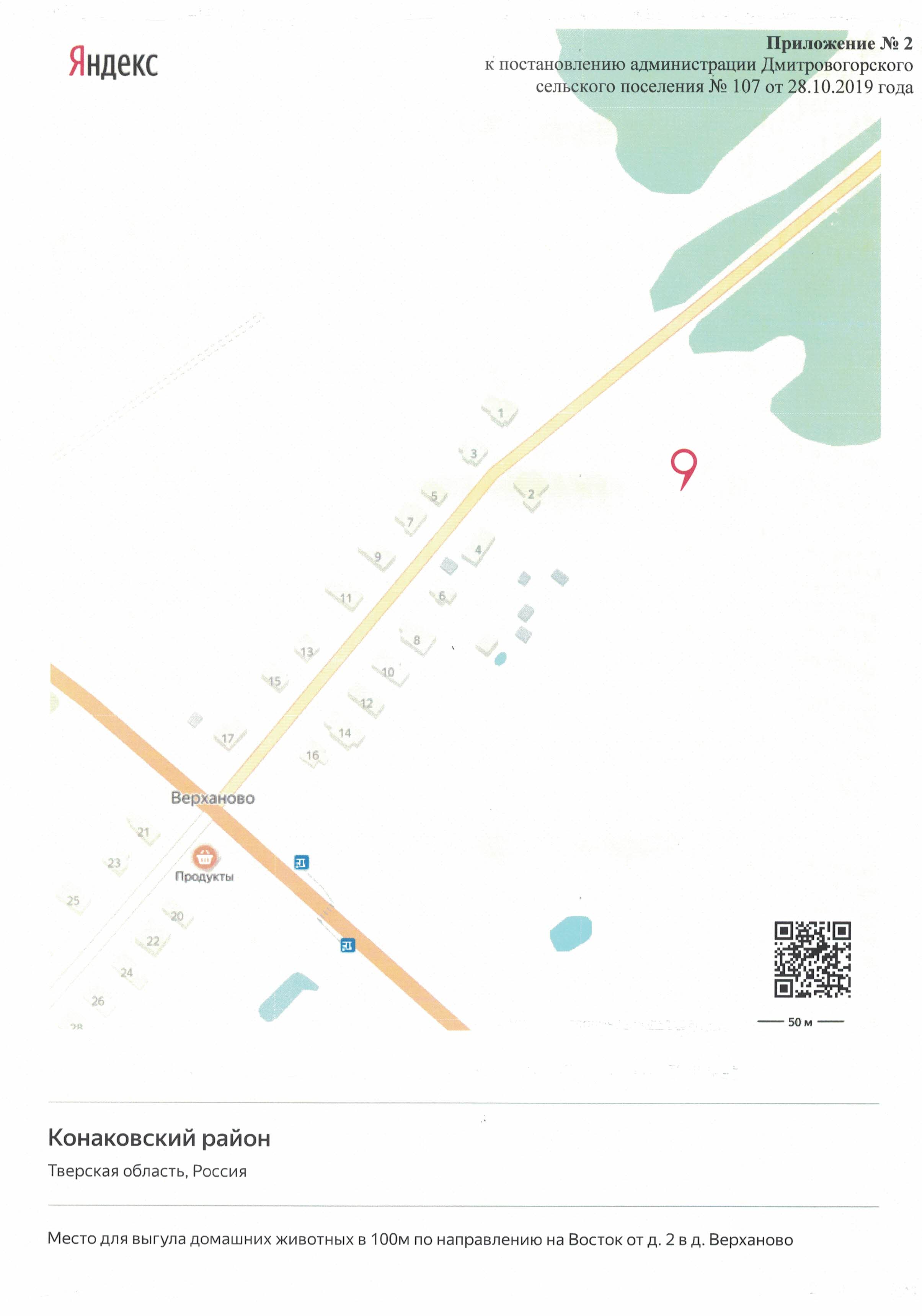 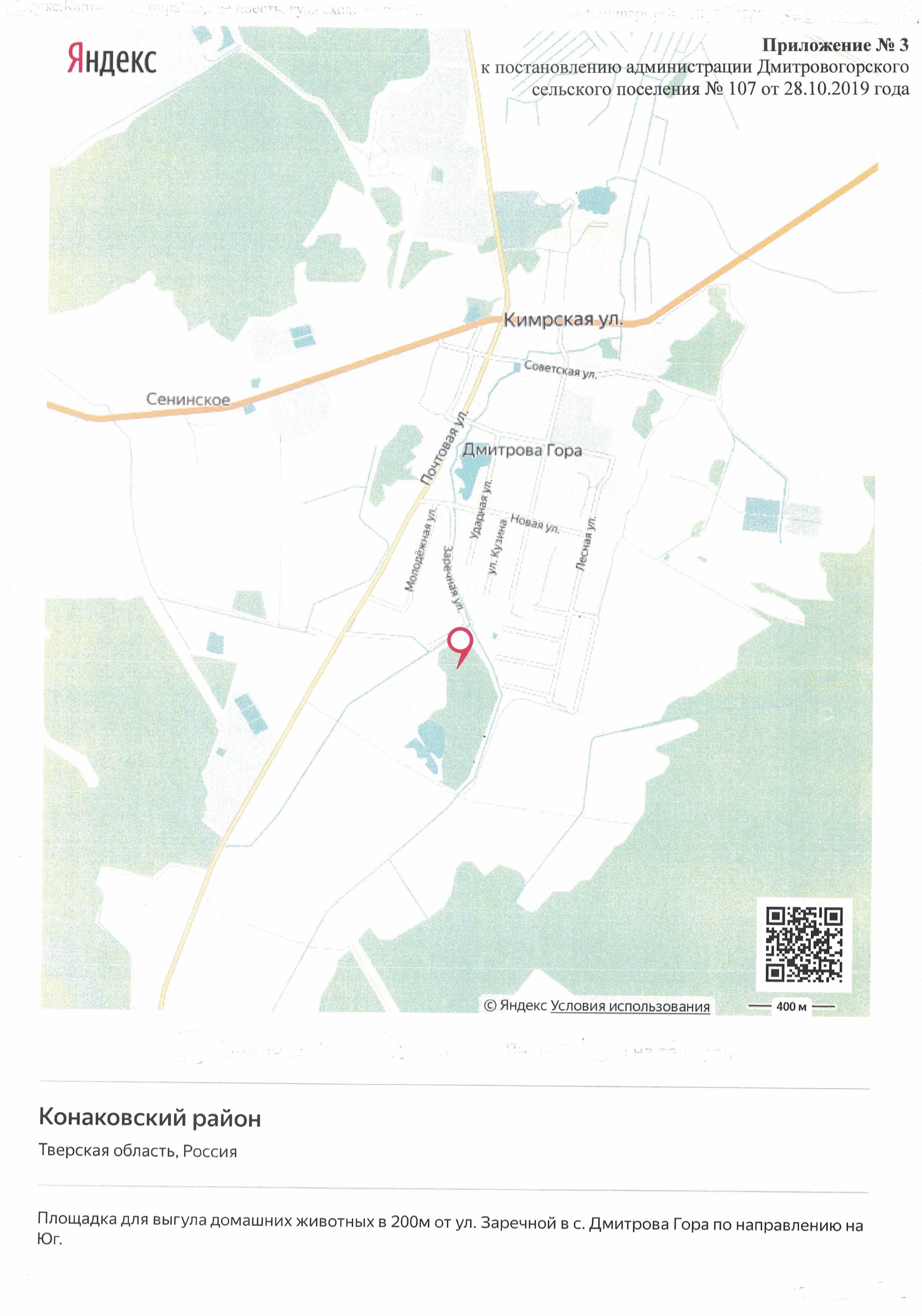 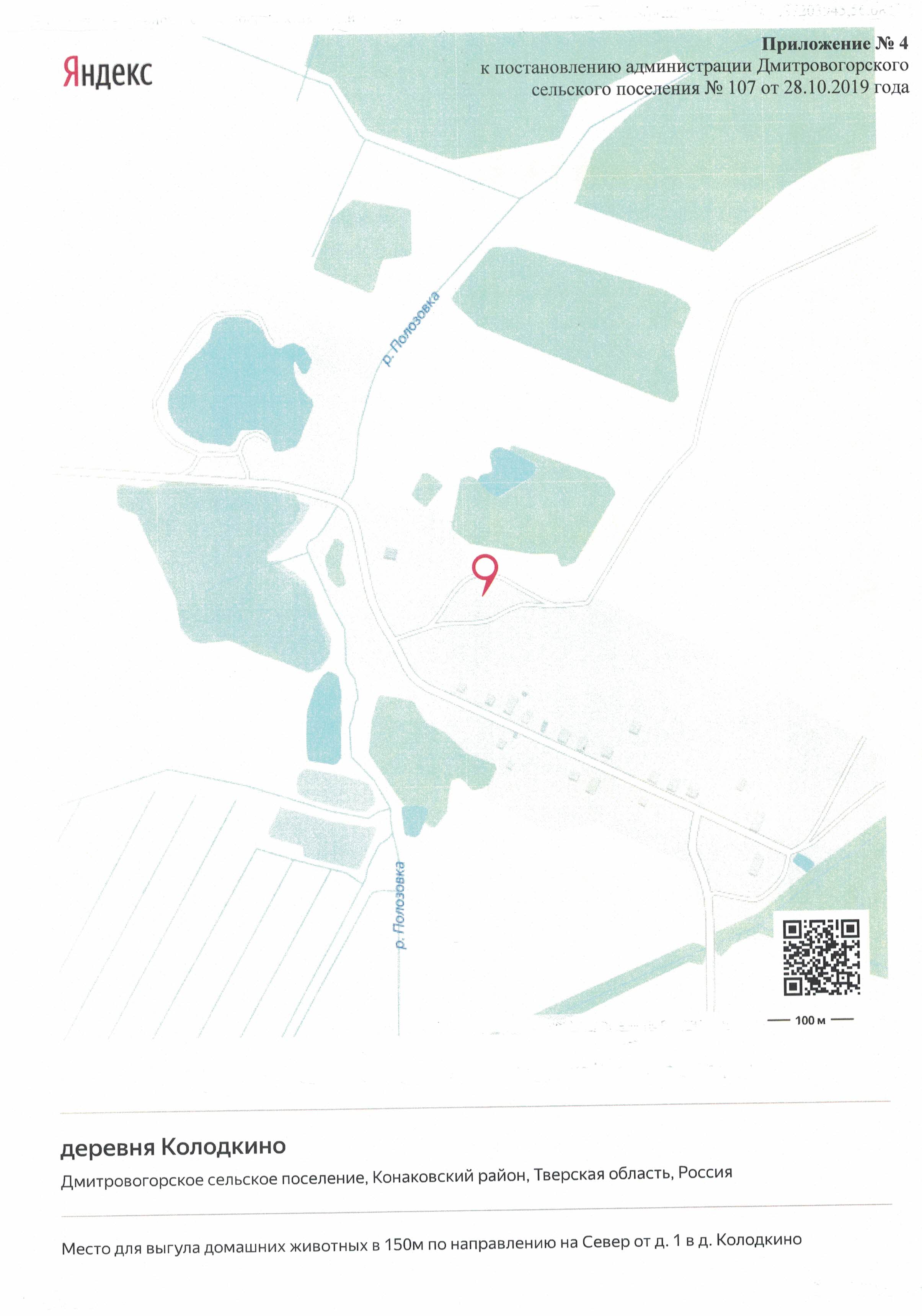 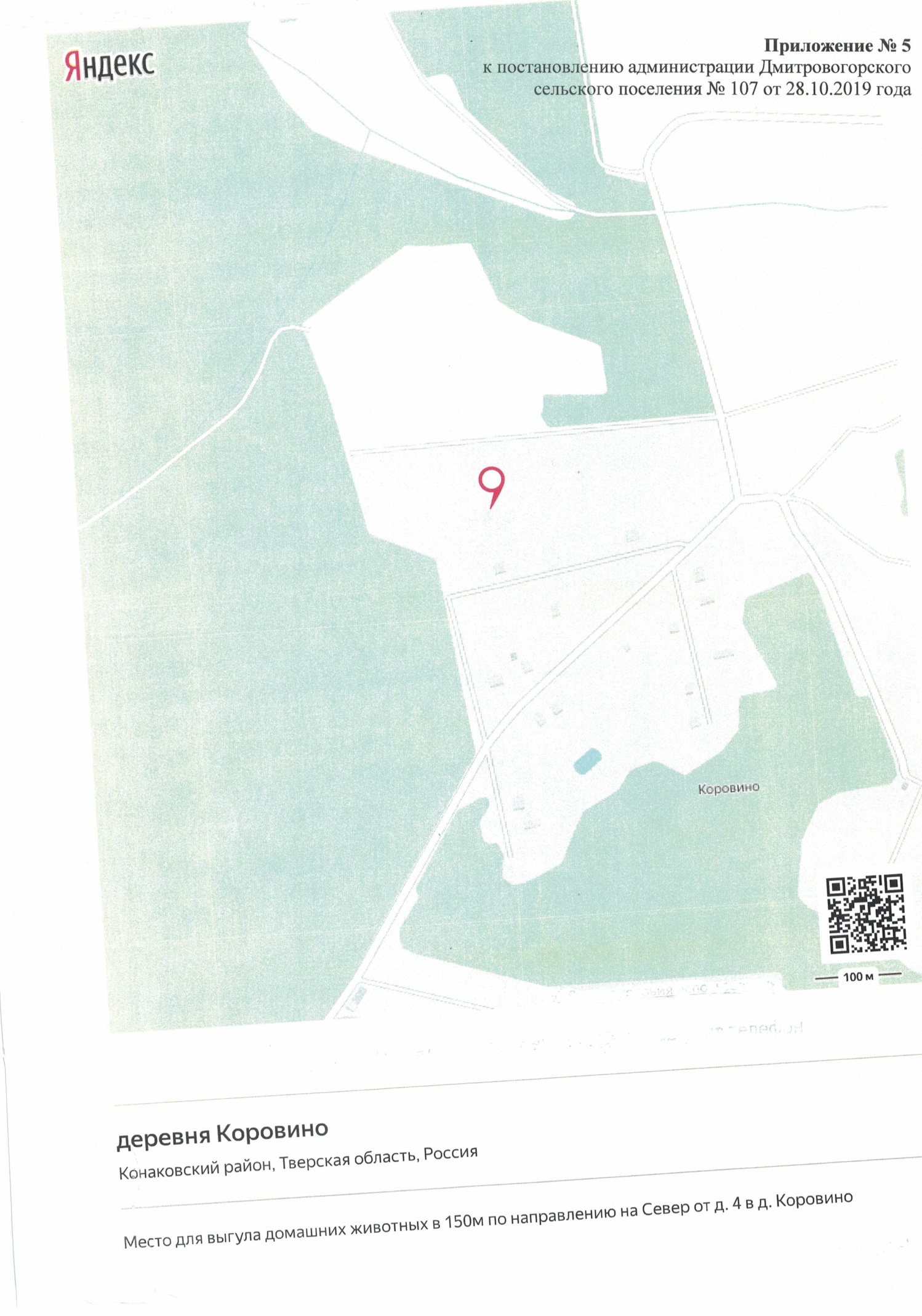 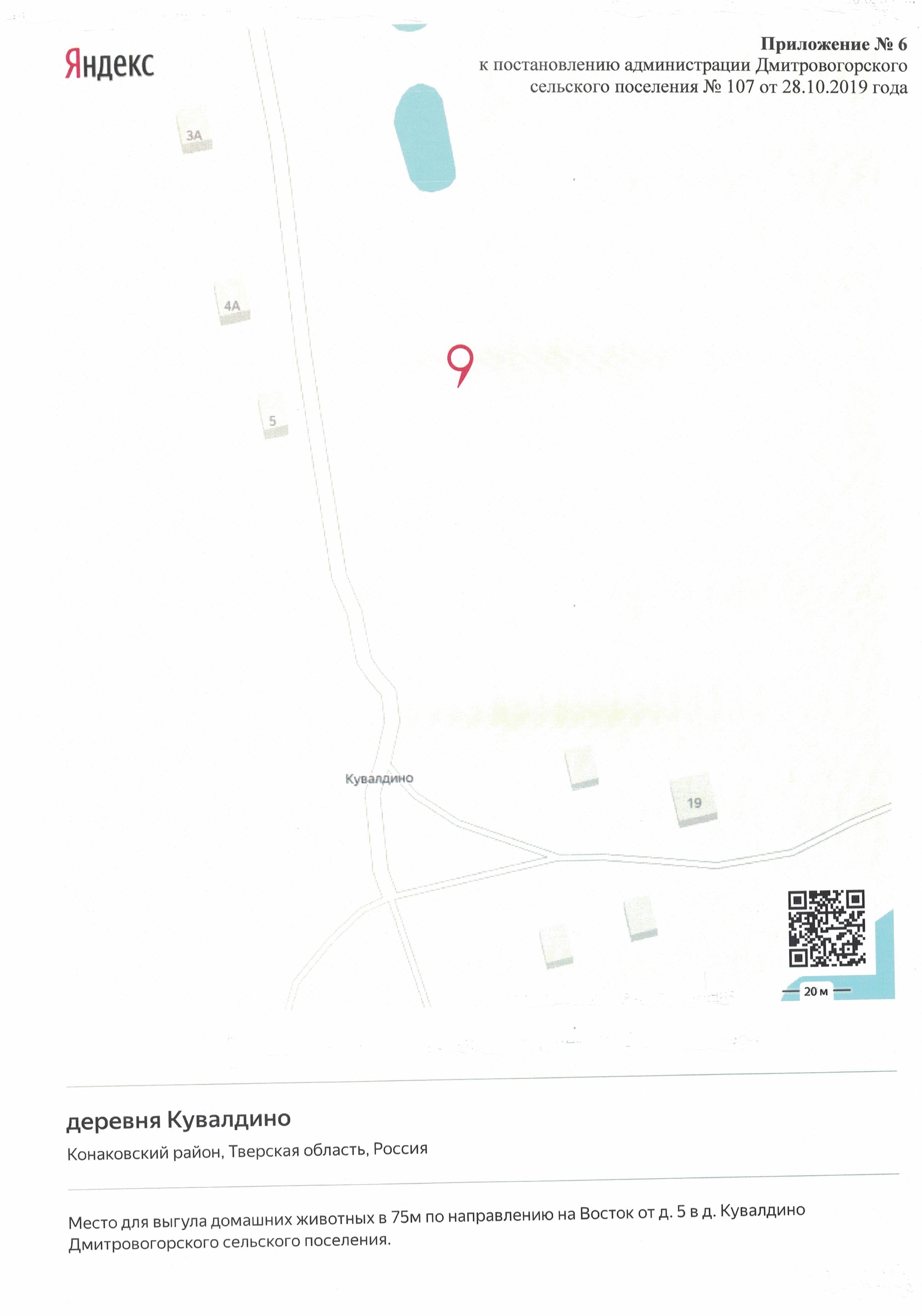 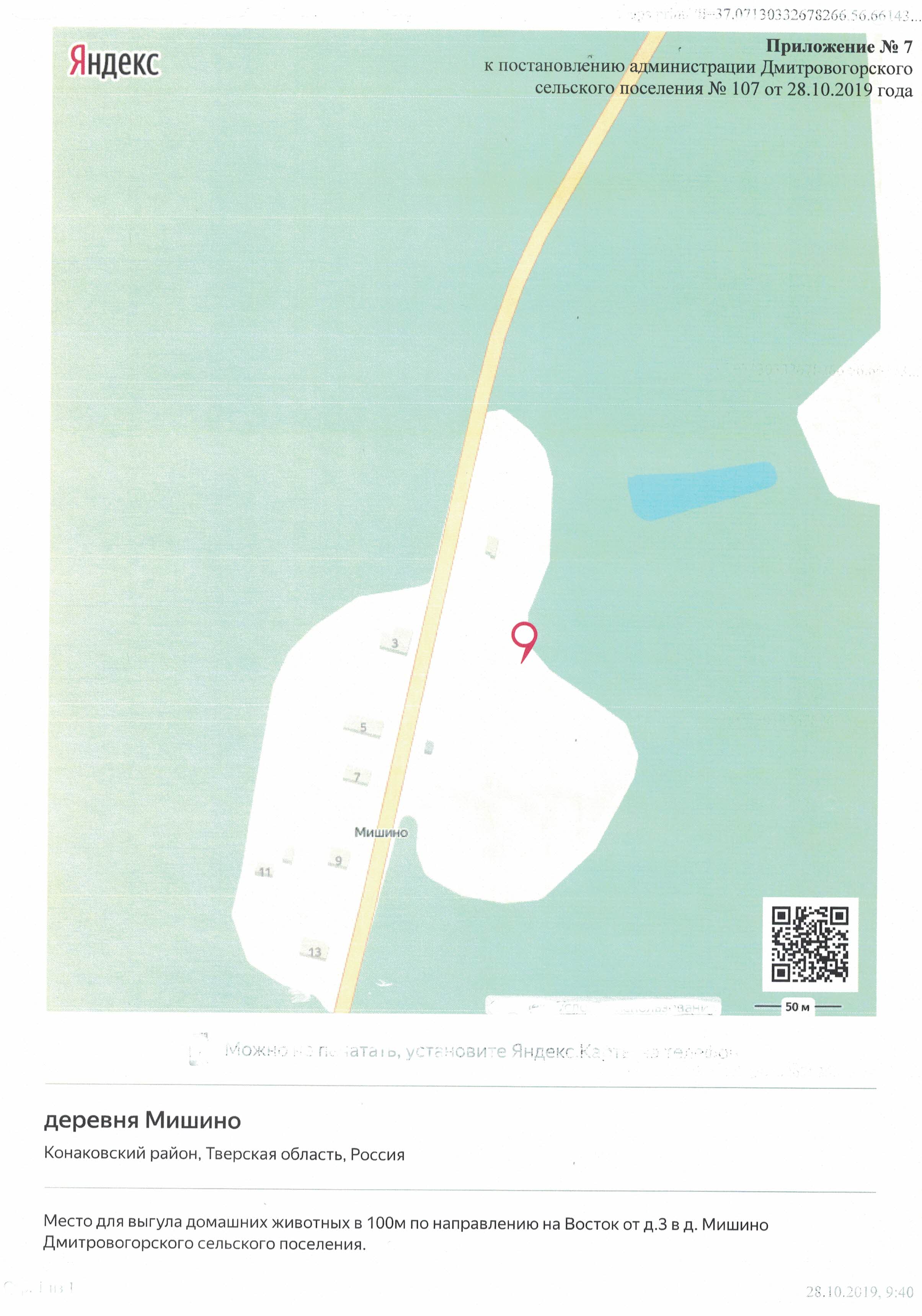 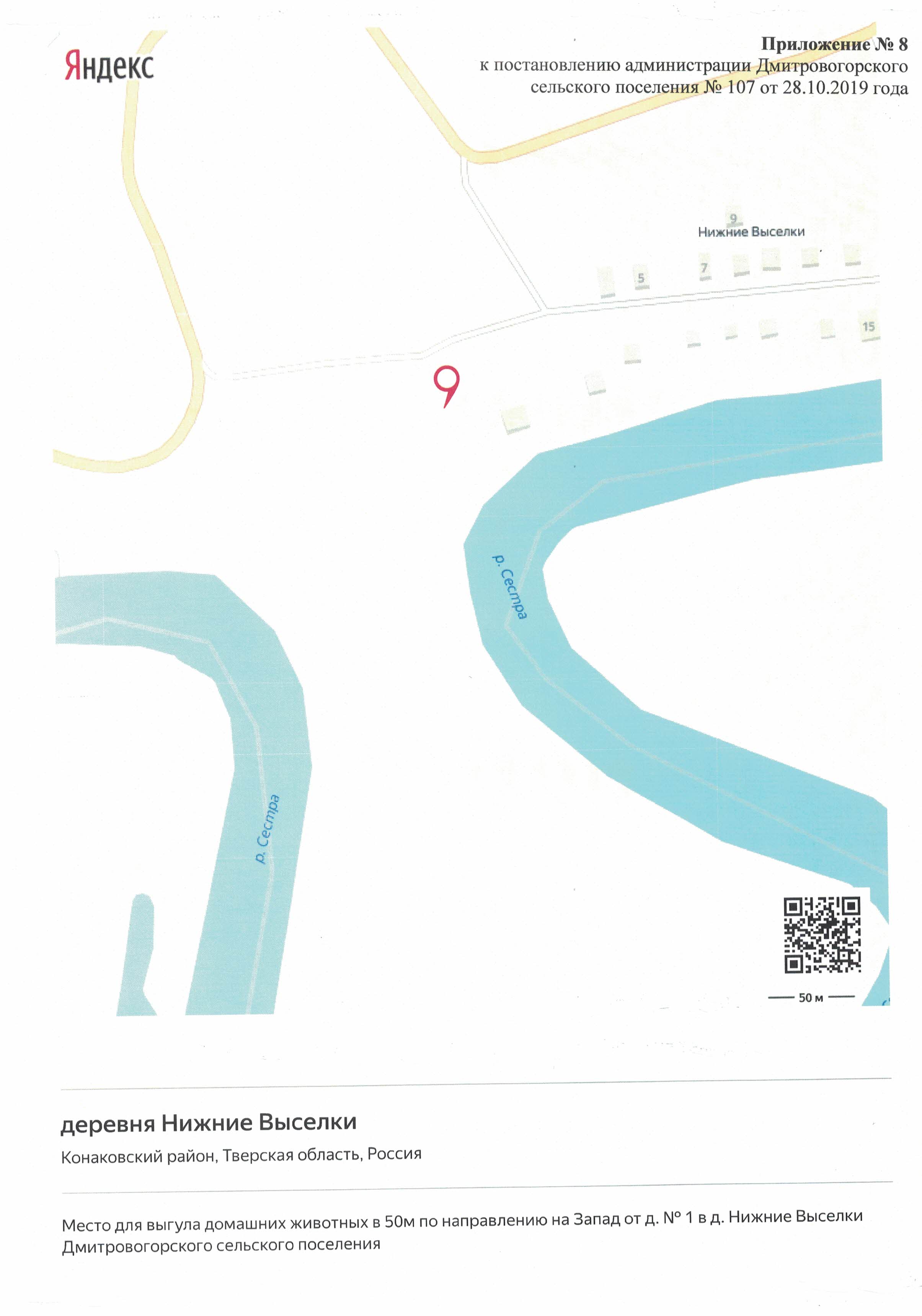 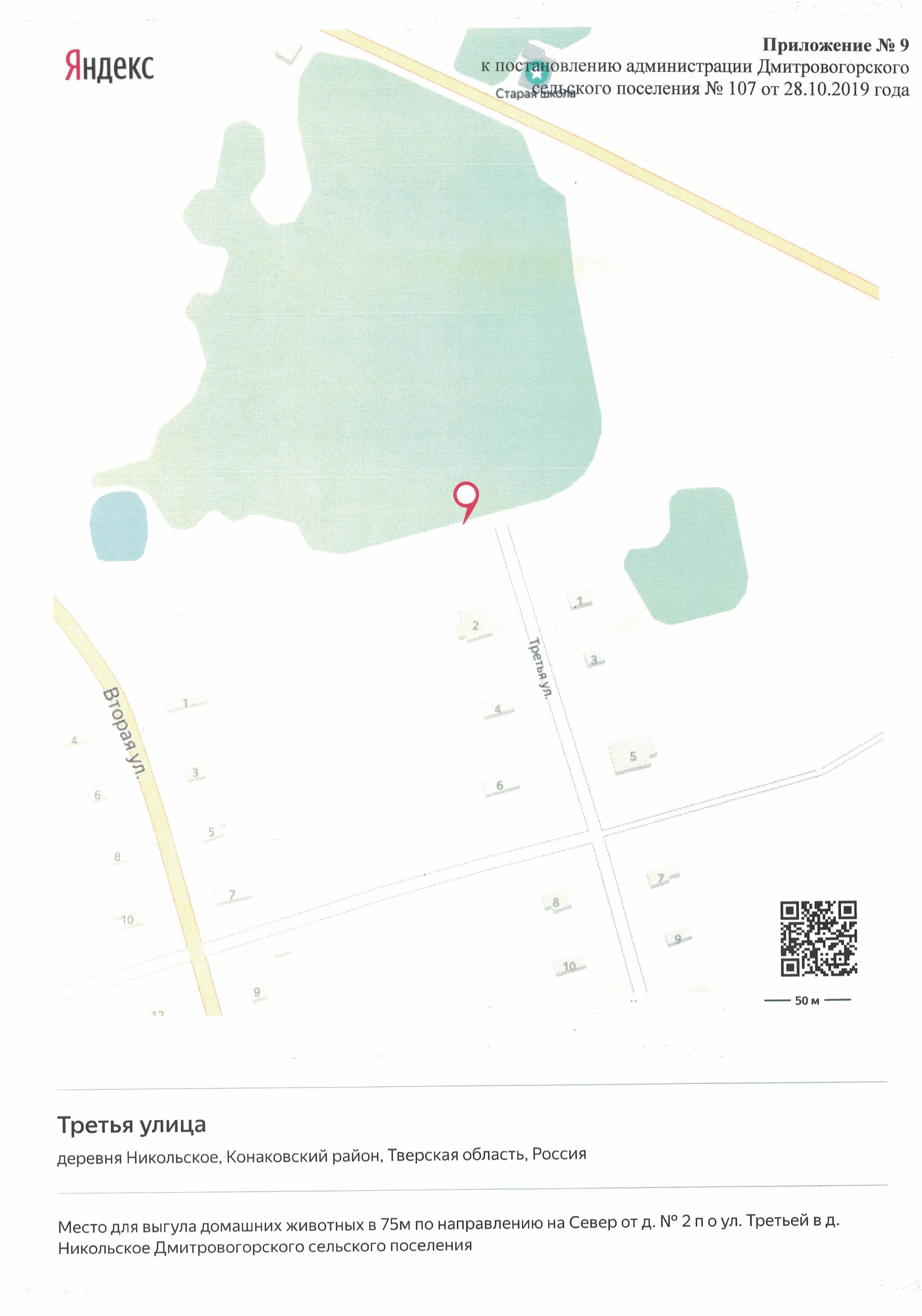 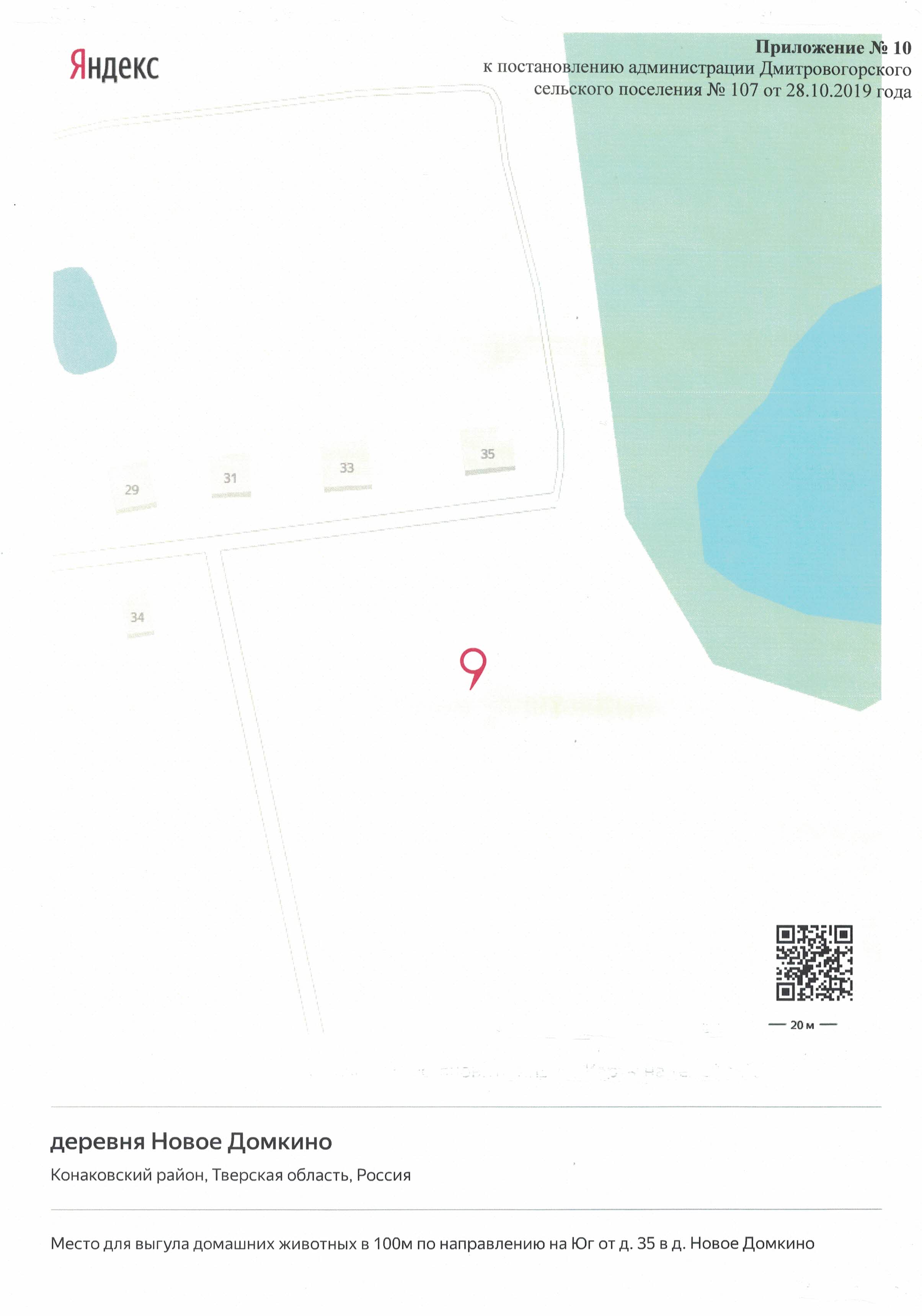 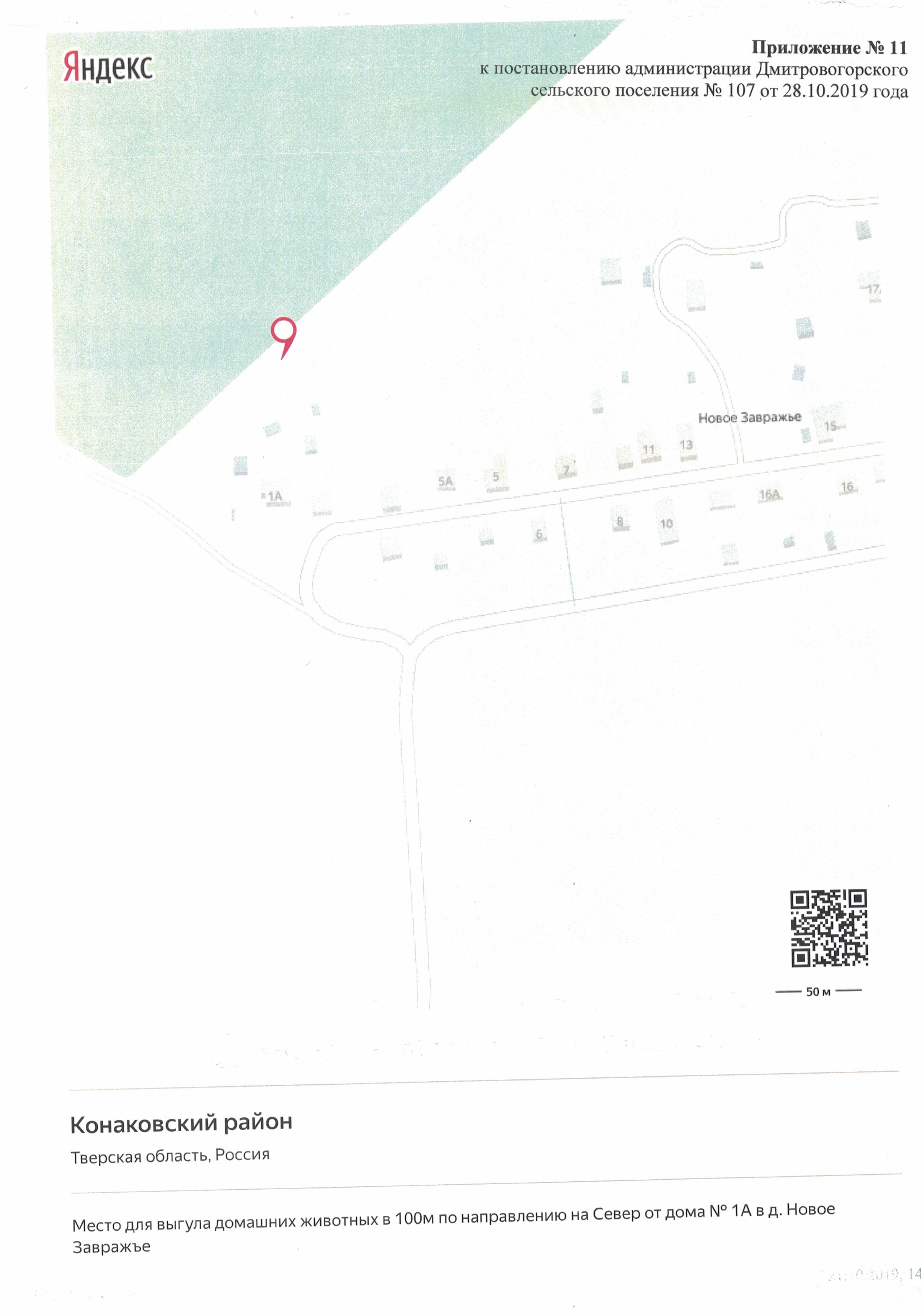 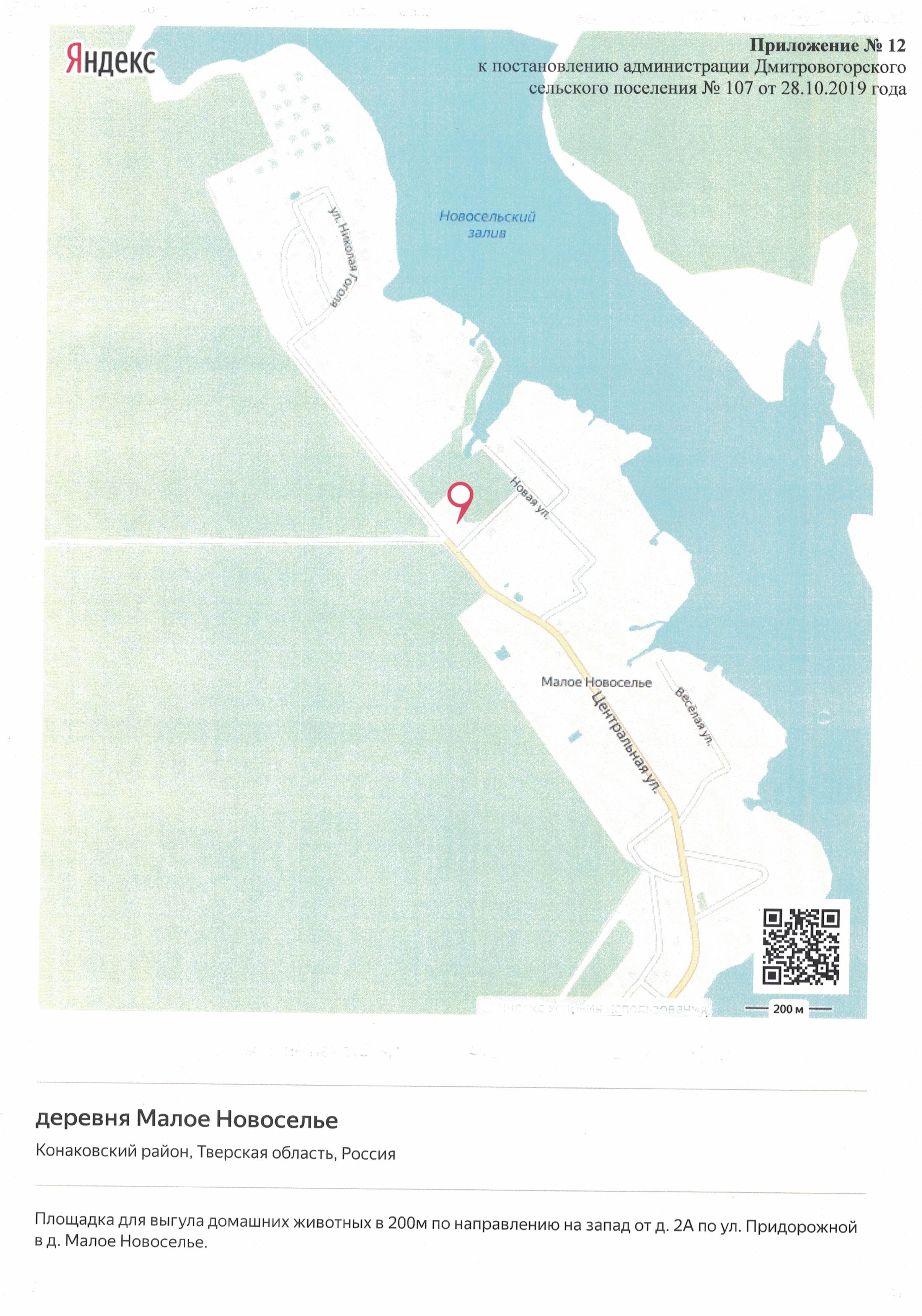 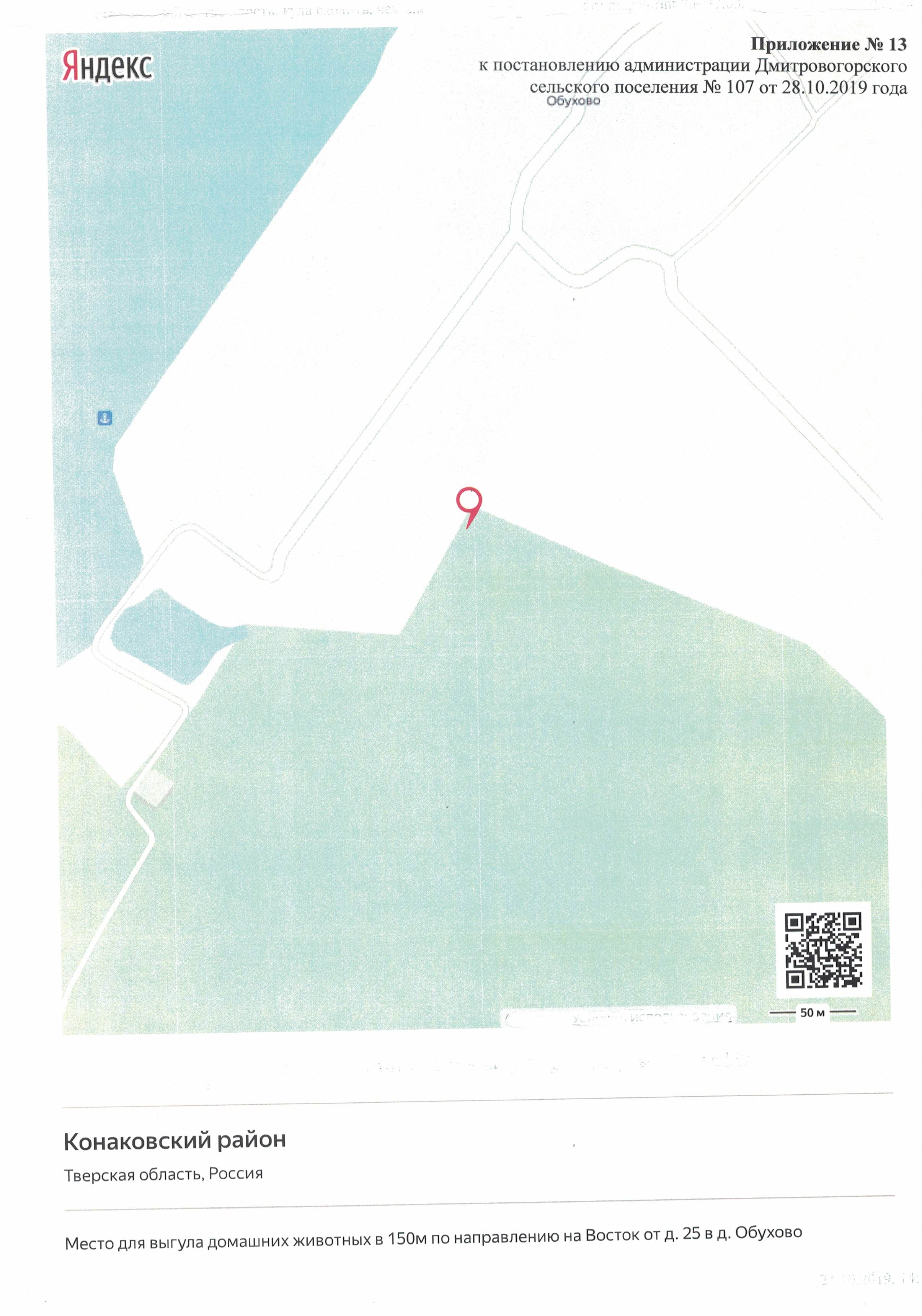 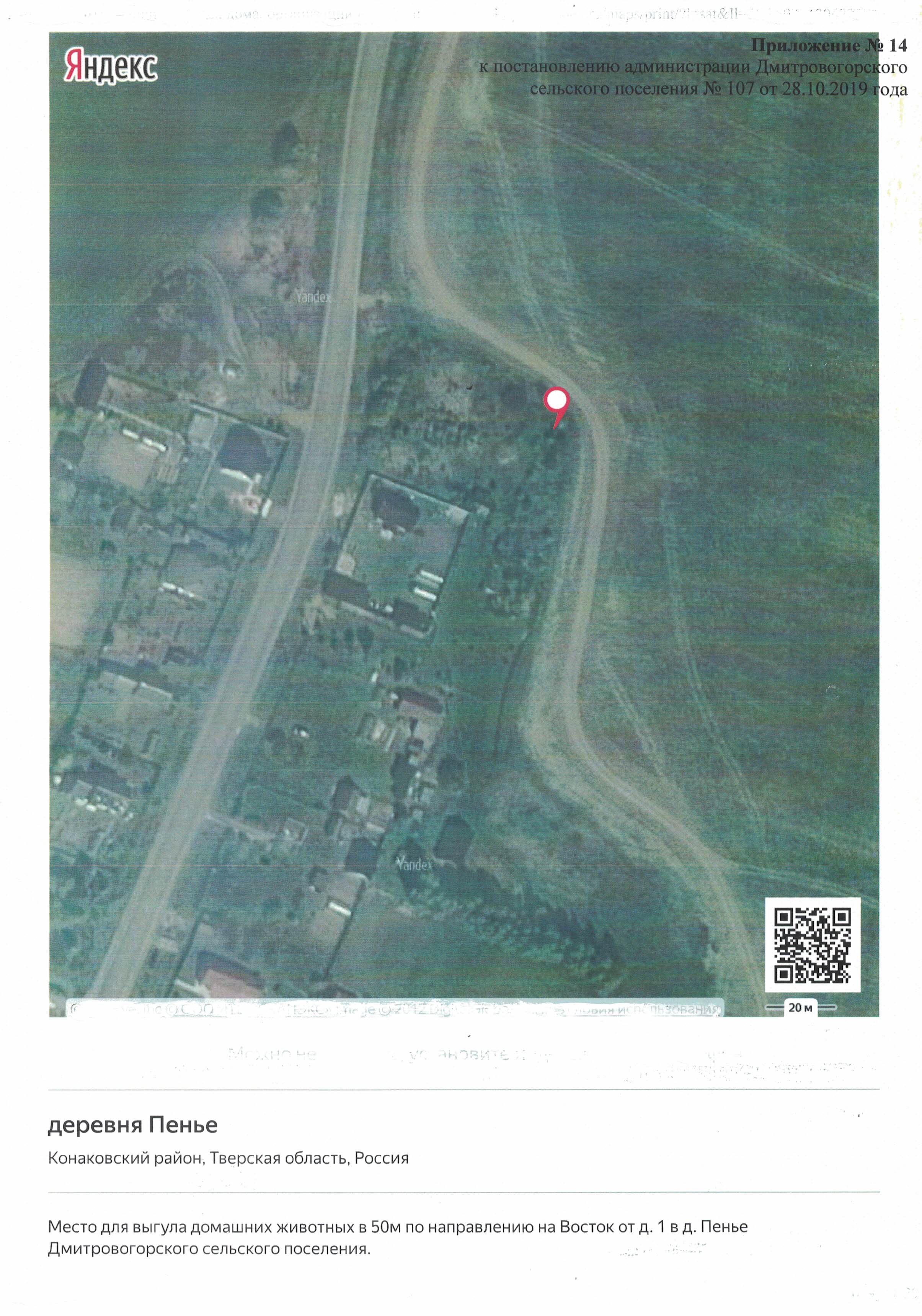 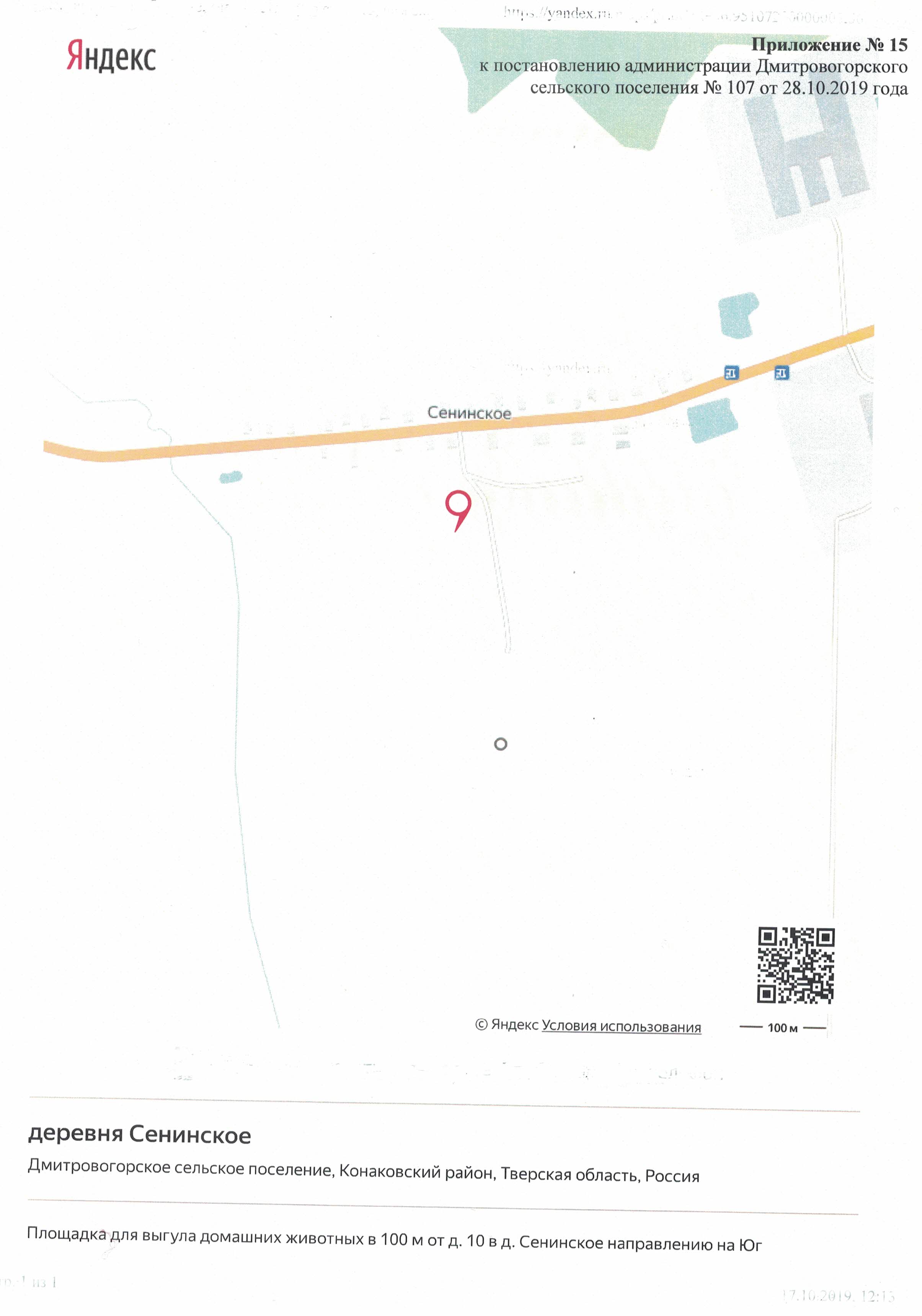 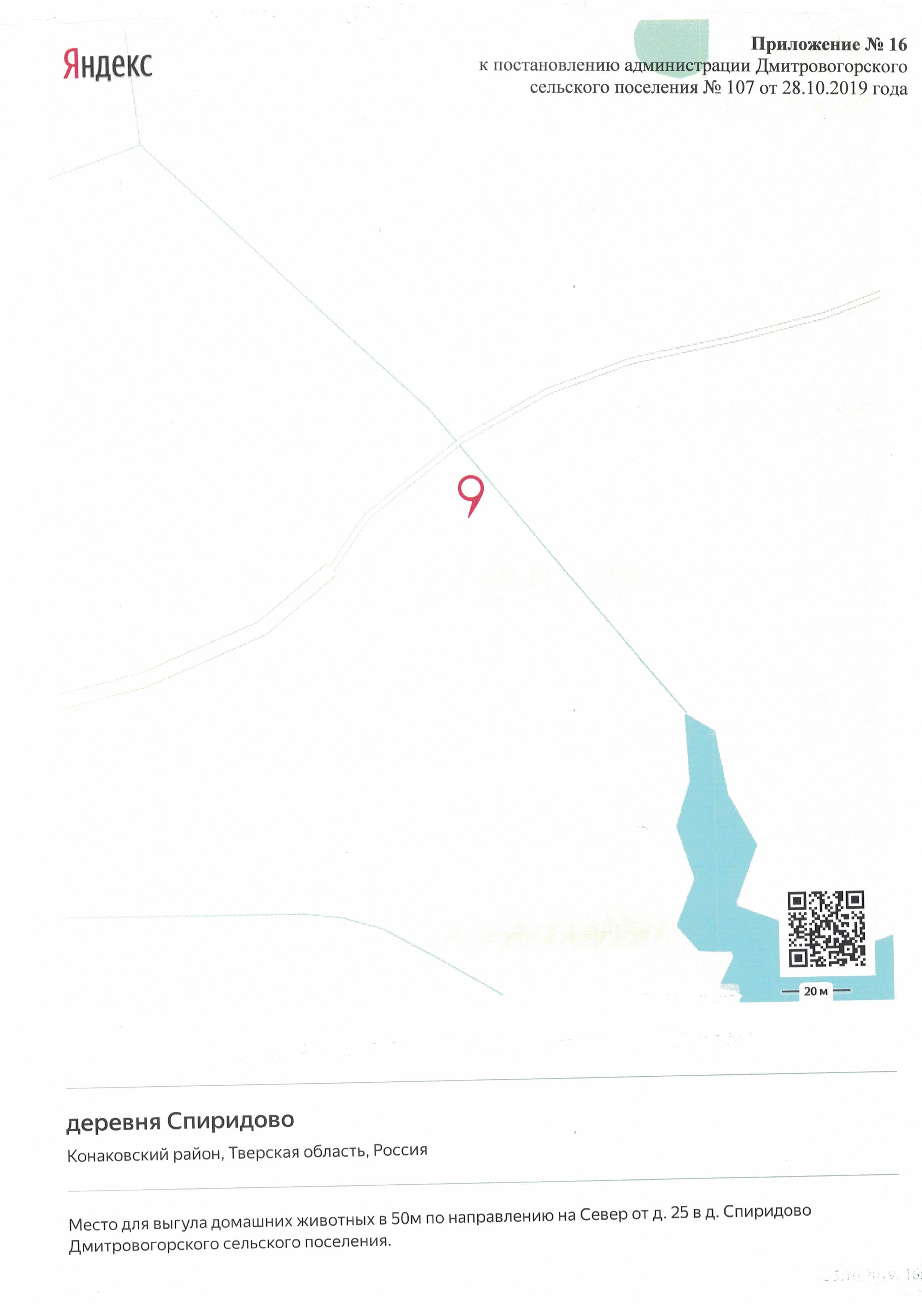 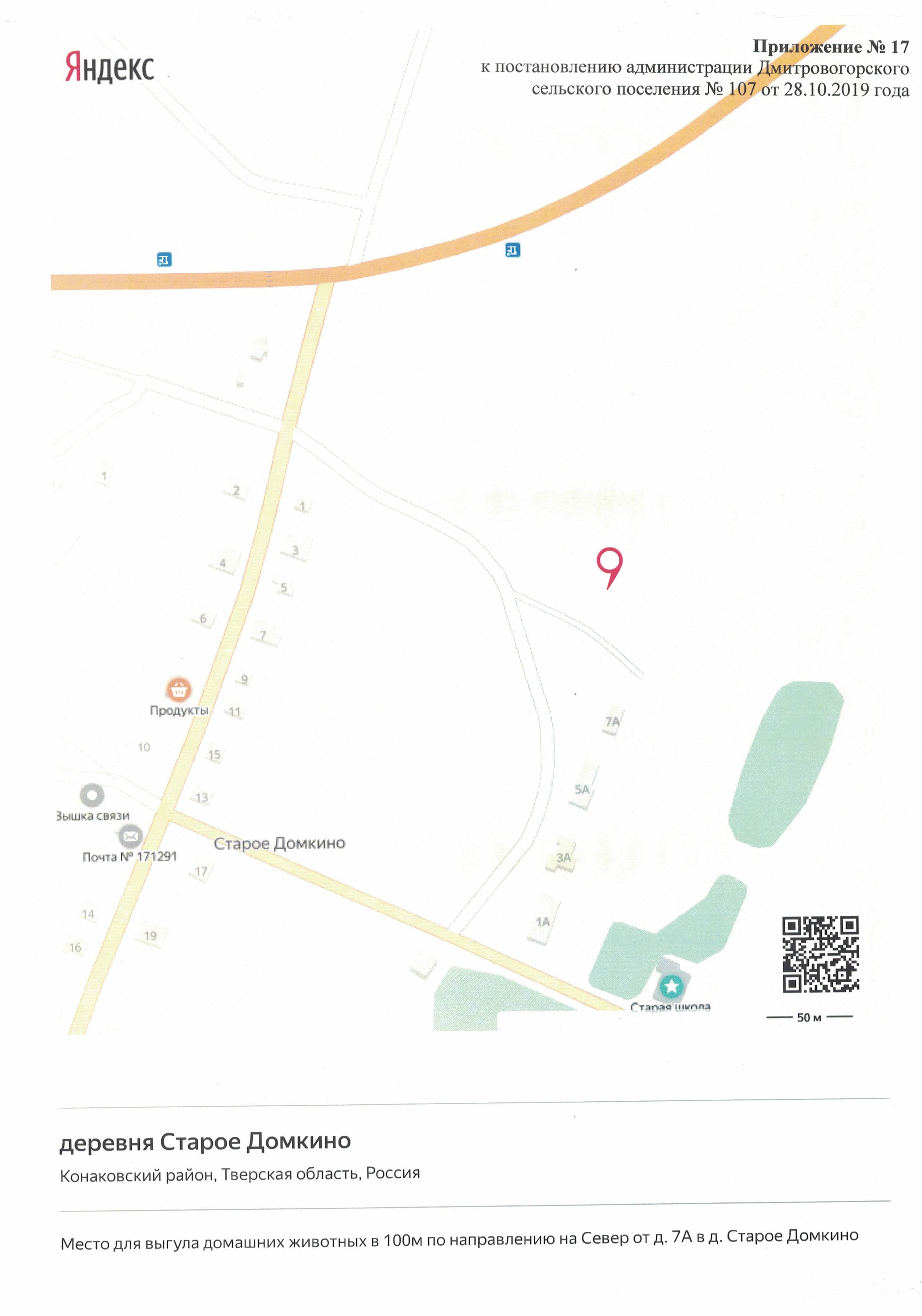 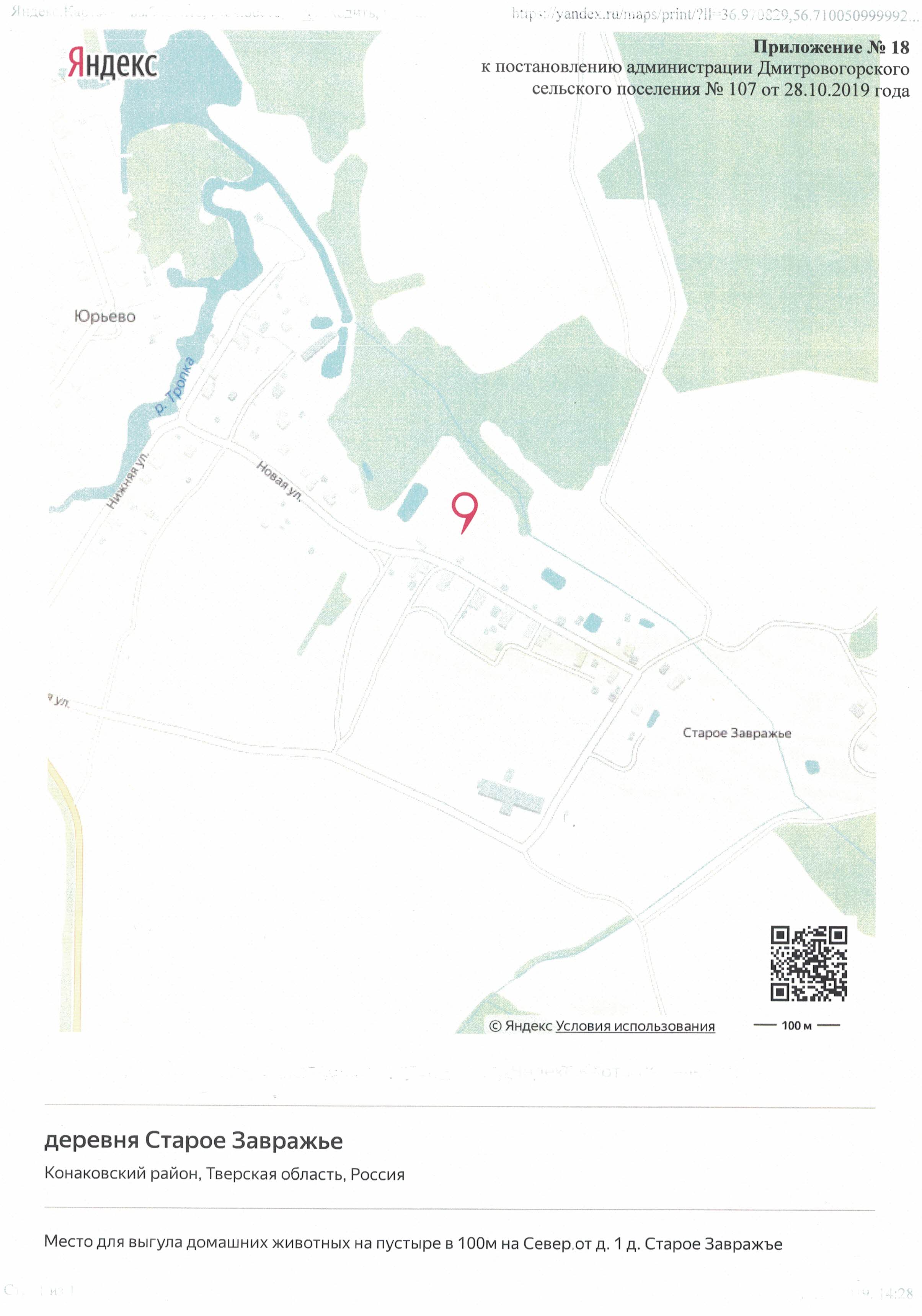 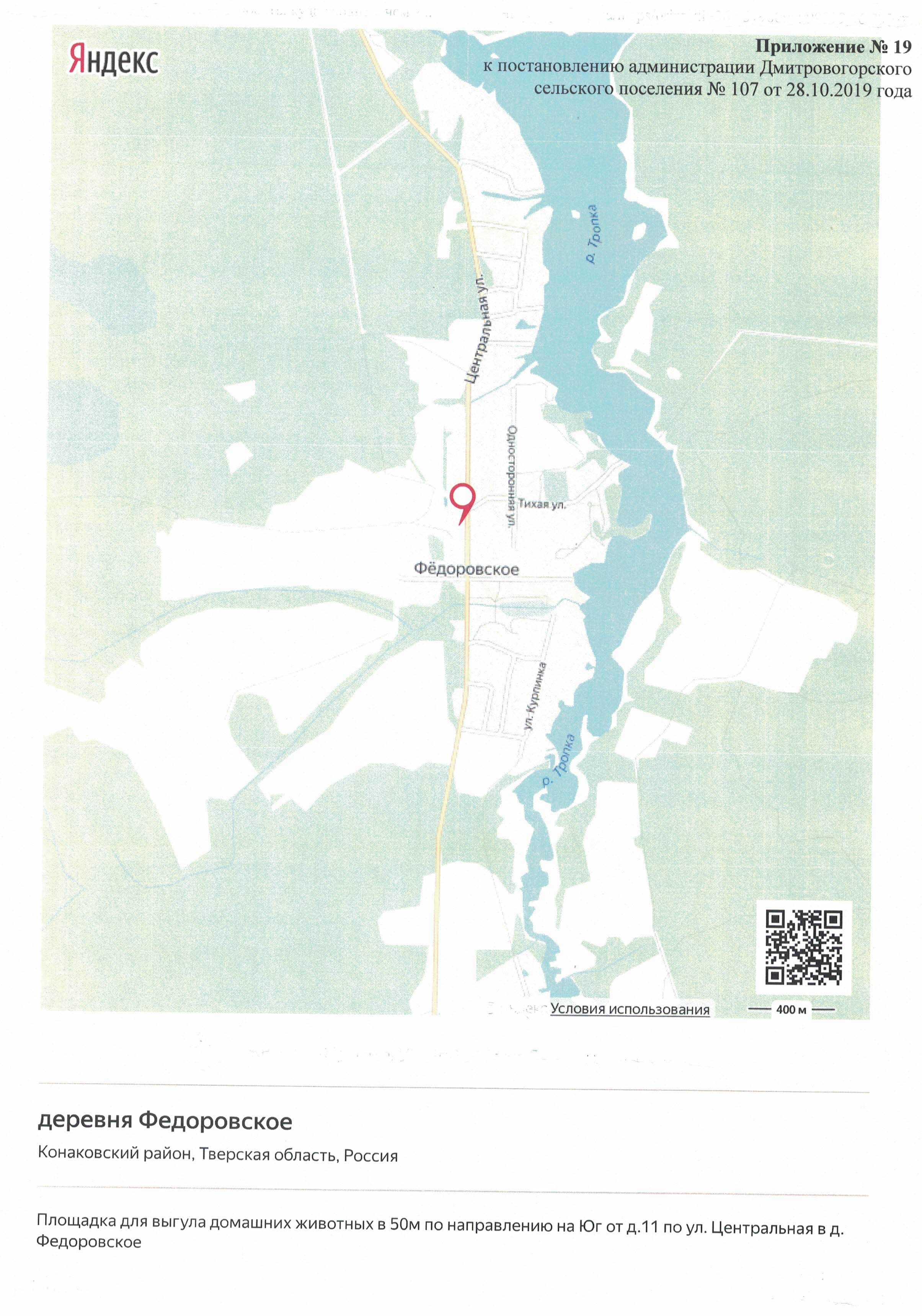 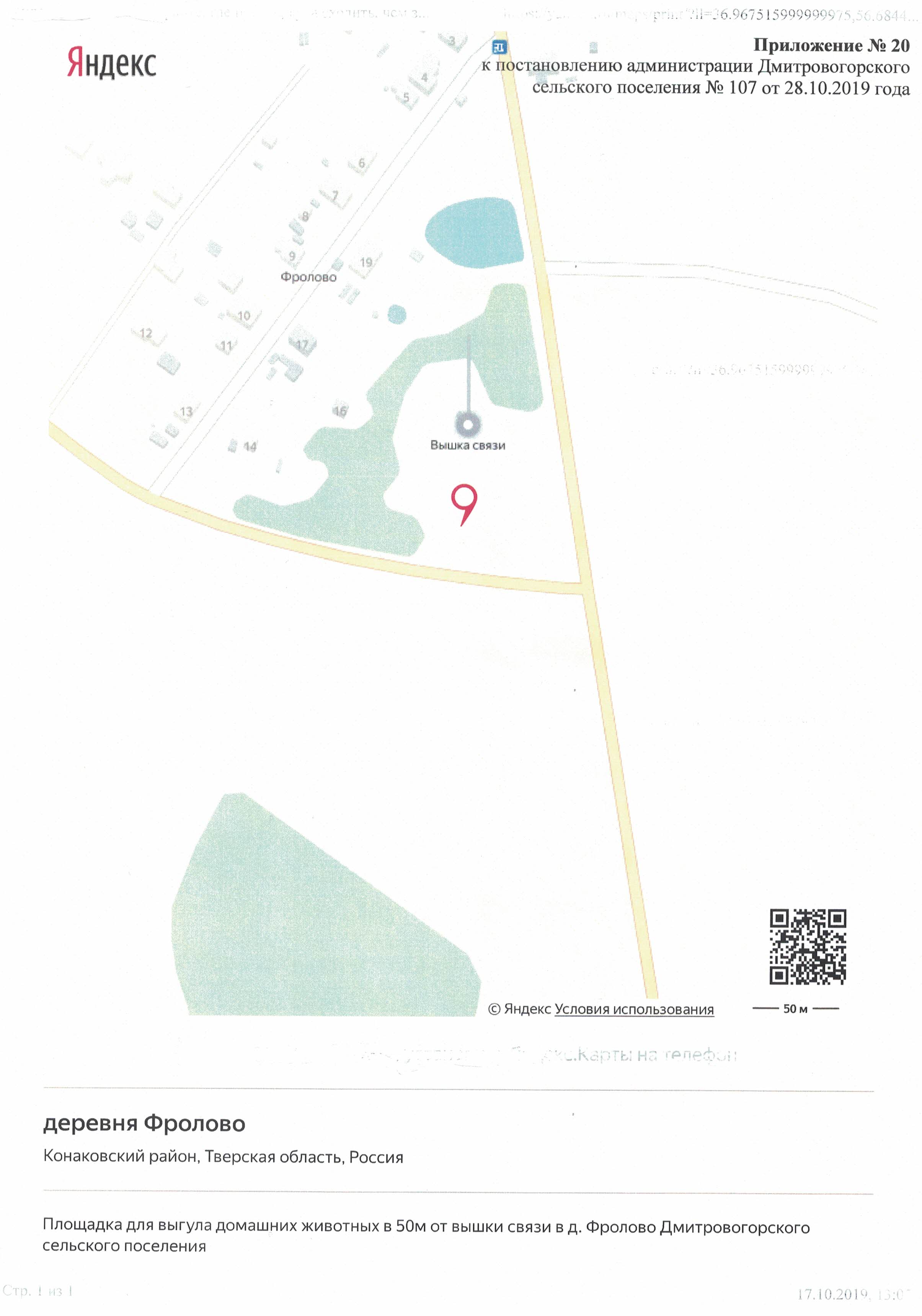 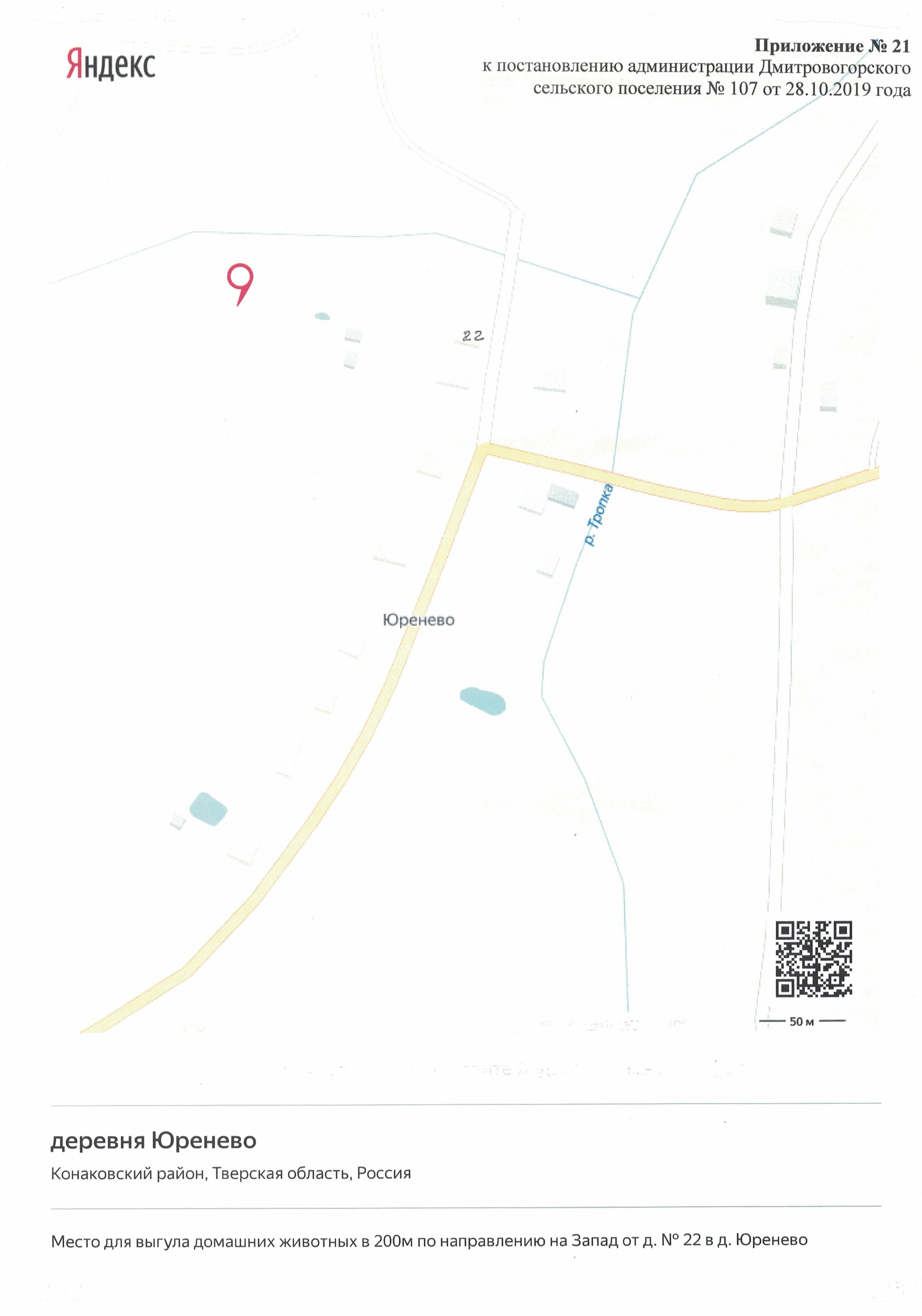 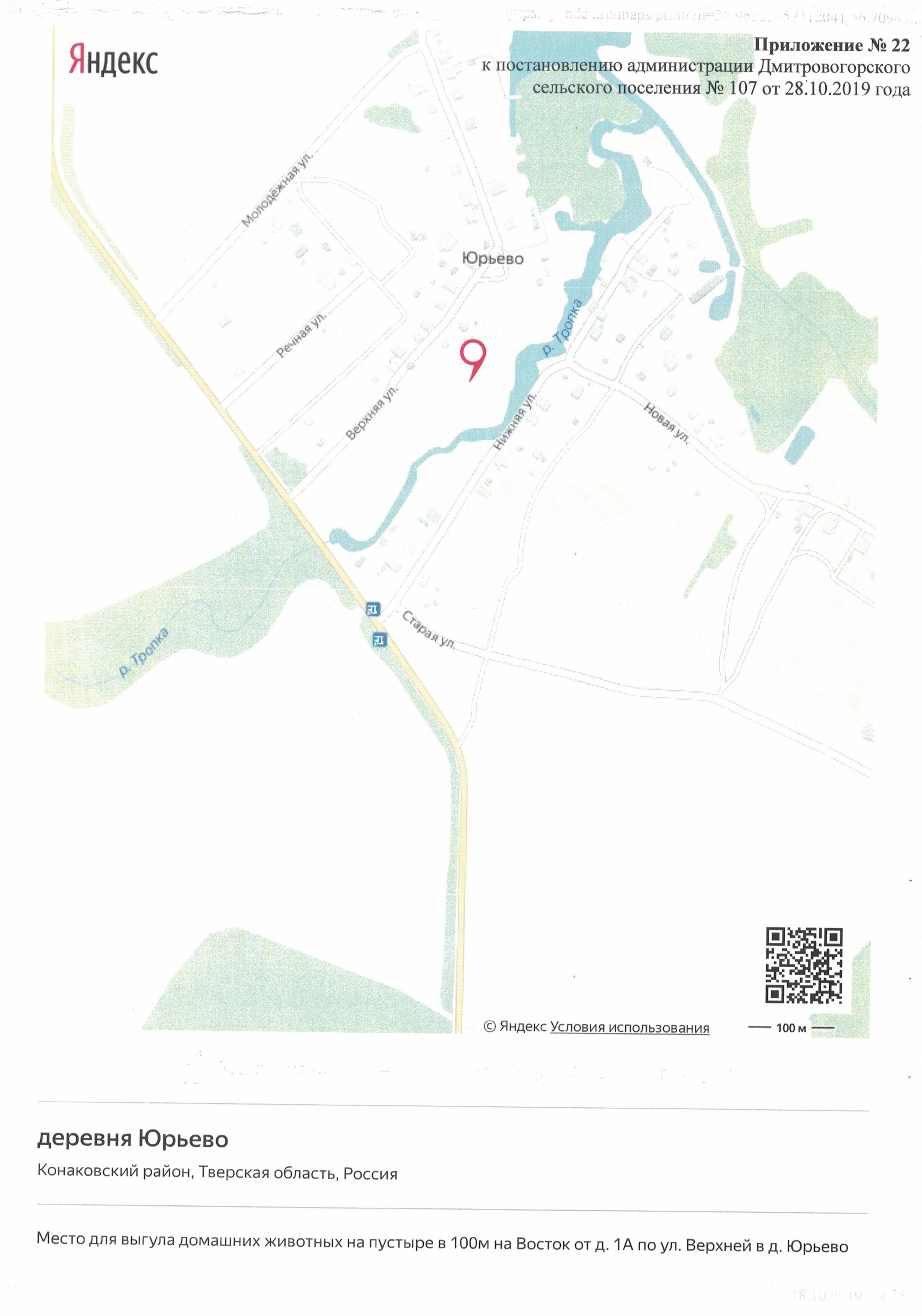 